Homework Set #1.1							Name 					Please turn in your answers and work on a separate sheet of paper.Staple this sheet on top.1.  Convert revolution to  	a) degrees     b) radiansConvert 210 to radians exactly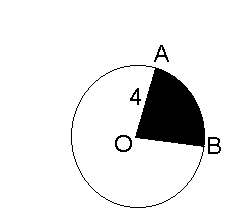  If  find :the length of ABthe area of the shaded regionIn #4-6 give the value to the nearest thousandthsin 35tan (-6)cos 36 50’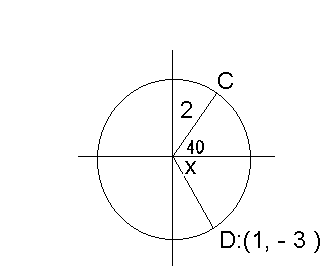 In #7 and 8 refer to the circle of radius 2 (angle measures in degrees)Give the coordinates of CGive the measure of x in degreesWhat angle does the line  make with the x-axis? (Explain ans.) What angle does the line  make with the y-axis?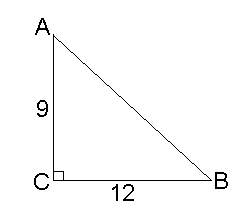 Use the triangle for #11-12Find tan B (exactly)Find sec A (exactly)Homework Set #1.2						Name_____________________Please turn in your answers and work on a separate sheet of paper.Staple this sheet on top.1. A flagpole casts a shadow 50ft. long when the angle of elevation to the sun is 25.  How tall is the flagpole?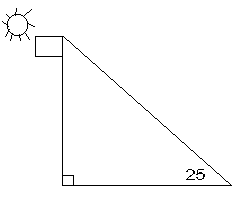 In #14-16 find exact values2.  cos 1203. sin 4. tan 5. Given a triangle with a = 5, b = 6, and = 80.  Find the length of side c to the nearest hundredth.6. In , AB = 20, BC = 40, and AC = 30, Find .In 7-8, find the measure of x. For #19, round the measurement to the hundredths place. For #20, give your answer in degrees rounded to the nearest minute.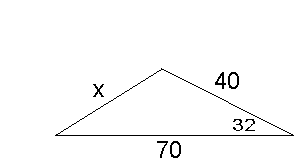 7.  8.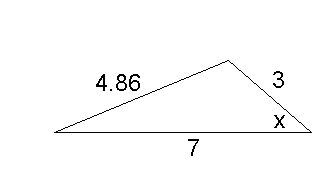 